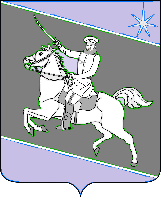 АДМИНИСТРАЦИЯ СКОБЕЛЕВСКОГО СЕЛЬСКОГО ПОСЕЛЕНИЯ ГУЛЬКЕВИЧСКОГО РАЙОНАПОСТАНОВЛЕНИЕот 26.08.2020                                                                                                     № 63ст-ца СкобелевскаяОб утверждении Порядка разработки и утверждения бюджетного прогноза   Скобелевского сельского поселения Гулькевичского района на долгосрочный периодВ соответствии со статьей 170.1 Бюджетного кодекса Российской Федерации, решением 60 сессии 2 созыва Совета Скобелевского сельского поселения Гулькевичского района от 26 сентября 2013 года № 3 «Об утверждении Положения о бюджетном процессе в Скобелевском сельском поселении Гулькевичского района  постановляю:Утвердить Порядок разработки и утверждения бюджетного прогноза Скобелевского сельского поселения Гулькевичского района на долгосрочный период (приложение);2. Ведущему специалисту администрации Скобелевского сельского поселения Гулькевичского района С.В. Коноваленко обнародовать настоящее постановление в специально установленных местах для обнародования муниципальных правовых актов органов местного самоуправления Скобелевского сельского поселения Гулькевичского района, определенных распоряжением администрации Скобелевского сельского поселения Гулькевичского района от 6 ноября 2013 года № 34-р «Об утверждении бланка об обнародовании и места для обнародования муниципальных правовых актов органов местного самоуправления Скобелевского сельского поселения Гулькевичского района» и разместить на официальном сайте Скобелевского сельского поселения Гулькевичского района «skobelevsp.ru».3. Контроль за выполнением настоящего постановления возложить на ведущего специалиста администрации Скобелевского сельского поселения Гулькевичского района С.В. Коноваленко.4. Постановление вступает в силу со дня его подписания.Глава Скобелевского сельского поселения Гулькевичского района						                     Ю.А. ВелькерПОРЯДОКразработки и утверждения бюджетного прогноза Скобелевского сельского поселения Гулькевичского района на долгосрочный период1. Настоящий Порядок определяет сроки разработки и утверждения, период действия, состав и содержание бюджетного прогноза Скобелевского сельского поселения Гулькевичского района на долгосрочный период (далее - бюджетный прогноз).2. Под бюджетным прогнозом понимается документ, содержащий прогноз основных характеристик бюджета Скобелевского сельского поселения Гулькевичского района, показатели финансового обеспечения муниципальных программ на период их действия, иные показатели, характеризующие бюджет Скобелевского сельского поселения Гулькевичского района, а также содержащий основные подходы к формированию бюджетной политики на долгосрочный период.Бюджетный прогноз разрабатывается каждые три года на шестилетний период на основе прогноза социально-экономического развития Скобелевского сельского поселения Гулькевичского района (далее - прогноз социально-экономического развития) на соответствующий период.Бюджетный прогноз может быть изменен с учетом изменения прогноза социально-экономического развития на соответствующий период и принятого решения Совета Скобелевского сельского поселения Гулькевичского района о бюджете Скобелевского сельского поселения Гулькевичского района на очередной финансовый год и на плановый период без продления периода его действия.3. Разработка бюджетного прогноза (проекта, проекта изменений бюджетного прогноза) осуществляется Администрацией Скобелевского сельского  поселения Гулькевичского района (далее - Администрация).Сроки разработки проекта бюджетного прогноза (проекта изменений бюджетного прогноза) устанавливаются постановлением администрации Скобелевского сельского поселения Гулькевичского района.4. Проект бюджетного прогноза (проект изменений бюджетного прогноза), за исключением показателей финансового обеспечения муниципальных программ Скобелевского сельского поселения Гулькевичского района, направляется в Совет Скобелевского сельского поселения Гулькевичского района одновременно с проектом решения о бюджете Скобелевского сельского поселения Гулькевичского района на очередной финансовый год и на плановый период.5. Бюджетный прогноз (изменения бюджетного прогноза) утверждается (утверждаются) постановлением администрации Скобелевского сельского поселения Гулькевичского района в срок, не превышающий двух месяцев со дня официального опубликования решения о бюджете Скобелевского сельского поселения Гулькевичского района на очередной финансовый год и на плановый период.6. Бюджетный прогноз состоит из текстовой части и приложений.7. Текстовая часть бюджетного прогноза включает следующие основные разделы:1) цели и задачи долгосрочной бюджетной политики;2) условия формирования бюджетного прогноза;3) прогноз основных характеристик бюджета Скобелевского сельского поселения Гулькевичского района;4) показатели финансового обеспечения муниципальных программ Скобелевского сельского поселения Гулькевичского района на период их действия;5) оценка и минимизация бюджетных рисков.Бюджетный прогноз может включать в себя другие разделы, необходимые для определения основных подходов к формированию бюджетной политики в долгосрочном периоде.8. К содержанию разделов бюджетного прогноза предъявляются следующие основные требования:1) первый раздел должен содержать описание целей, задач и основных подходов к формированию долгосрочной бюджетной политики;2) второй раздел должен содержать сведения о прогнозируемой макроэкономической ситуации в долгосрочном периоде и ее влиянии на показатели бюджета Скобелевского сельского поселения Гулькевичского района;3) третий раздел должен содержать анализ основных характеристик бюджета Скобелевского сельского поселения Гулькевичского района (доходы, расходы, дефицит (профицит), источники финансирования дефицита, объем муниципального долга, иные показатели);4) четвертый раздел должен содержать прогноз предельных расходов на финансовое обеспечение муниципальных программ Скобелевского сельского поселения Гулькевичского района (на период их действия), а также, при необходимости, обоснование методологических подходов к формированию указанных расходов, порядок, основания и сроки изменения показателей финансового обеспечения муниципальных программ Скобелевского сельского поселения Гулькевичского района;5) пятый раздел должен содержать анализ основных рисков, влияющих на сбалансированность бюджета Скобелевского сельского поселения Гулькевичского района, объем муниципального долга.9. Приложения к тексту бюджетного прогноза содержат:1) прогноз основных характеристик Скобелевского сельского поселения Гулькевичского района (по форме согласно приложению 1 к настоящему Порядку);2) показатели финансового обеспечения муниципальных программ Скобелевского сельского поселения Гулькевичского района (по форме согласно приложению 2 к настоящему Порядку).Форма, утвержденная приложением 1 к настоящему Порядку, при необходимости может быть дополнена иными показателями, характеризующими параметры бюджета Скобелевского сельского поселения Гулькевичского района.Приложение 1к Порядку разработки и утверждениябюджетного прогнозаСкобелевского сельского поселения Гулькевичского районана долгосрочный периодПрогноз основных характеристикбюджета Скобелевского сельского поселения Гулькевичского района(тыс. руб.)Приложение 2к Порядку разработки и утверждениябюджетного прогнозаСкобелевского сельского поселения Гулькевичского районана долгосрочный периодПоказатели финансового обеспечениямуниципальных программ Скобелевского сельского поселения Гулькевичского района(тыс. руб.)--------------------------------<*> При наличии нескольких источников финансового обеспечения муниципальных программ (средства федерального бюджета, областного бюджета, бюджета муниципального образования и т.д.) данные приводятся в разрезе таких источников.<**> Заполнение граф осуществляется с учетом периода действия муниципальных программ.ПРИЛОЖЕНИЕ ПРИЛОЖЕНИЕ № 1УТВЕРЖДЕНпостановлением администрации Скобелевского сельского поселения Гулькевичского районаот 26.08.2020 № 63УТВЕРЖДЕНпостановлением администрации муниципального образования Гулькевичский районот 10.06.2020 № 770№ п/пНаименование показателяОчередной год (n)Первый год планового периода (n)Второй год планового периода (n)n + 3n + 4n + 51.Доходы бюджета - всегов том числе:1.1.- налоговые доходы1.2.- неналоговые доходы1.3.-безвозмездные поступления2.Расходы бюджета - всегов том числе:2.1.- на финансовое обеспечение муниципальных программ2.2.- на непрограммные направления расходов бюджета3.Дефицит (профицит) бюджета4.Отношение дефицита бюджета к общему годовому объему доходов бюджета города без учета объема безвозмездных поступлений (в процентах)5.Источники финансирования дефицита бюджета - всегов том числе:5.1. - 5.nУказывается состав источников финансирования дефицита бюджета6.Объем муниципального долга на 1 января соответствующего финансового года7.Объем муниципальных заимствований в соответствующем финансовом году8.Объем средств, направляемых в соответствующем финансовом году на погашение суммы основного долга по муниципальным заимствованиям9.Объем расходов на обслуживание муниципального долгаN п/пНаименование показателяОчередной год (n)Первый год планового периода (n)<**>Второй год планового периода (n)<**>n + 3n + 4n + 51.Расходы бюджета - всегов том числе:1.1.Расходы на реализацию муниципальных программ - всегов том числе:1.1.1.- муниципальная программа 1 <*>1.1.2.- муниципальная программа 2 <*>1.1.n....1.2.Непрограммные направления расходов бюджета